ВдзоамгоеродномПожарная безопасностьЖизнь в загородном доме вдалеке от шума и суеты мегаполиса. Что может быть лучше? Жизнь на лоне природы, воздух, пахнущий хвоей, пение птиц. Можно собирать грибы и ягоды, рыбачить или просто бродить по лесу. Загородный дом невозможно представить без печи или камина. Чтобы избежать пожара, необходимо соблюдать правила пожарной безопасности.В загородном доме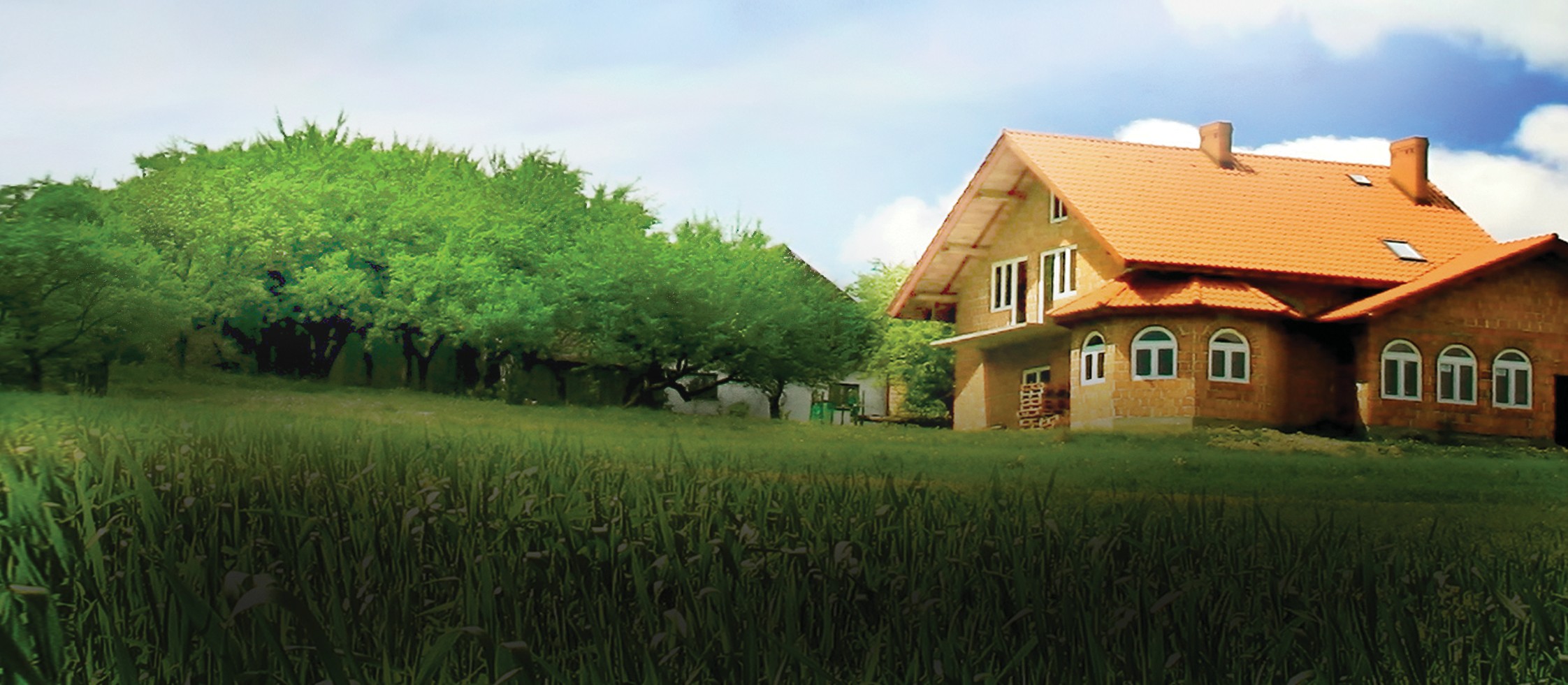 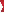 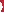 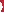 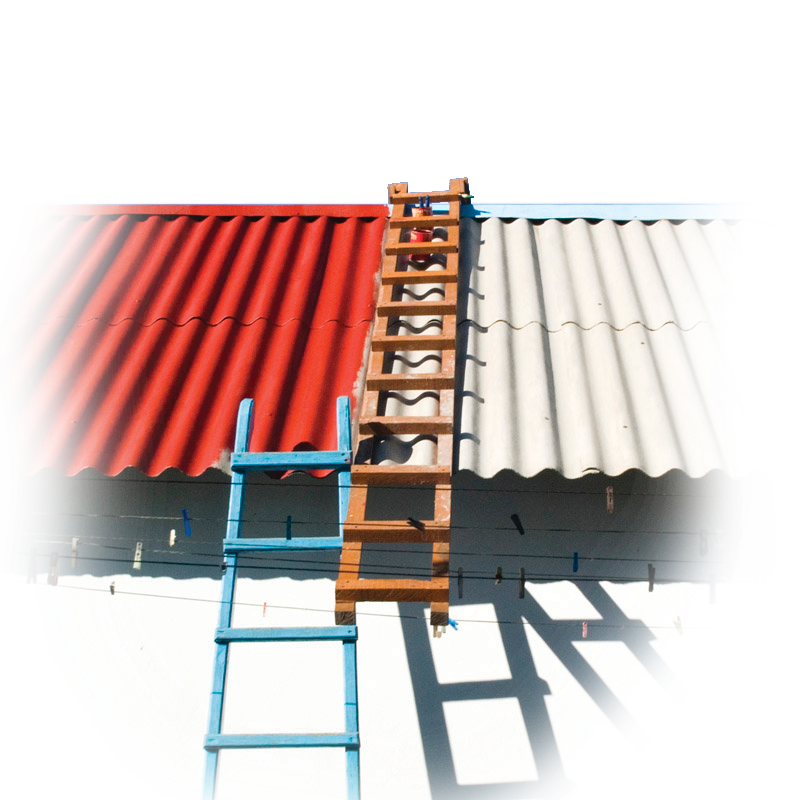 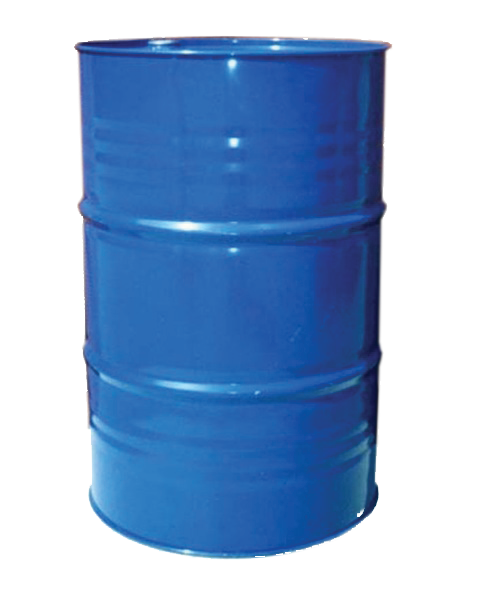 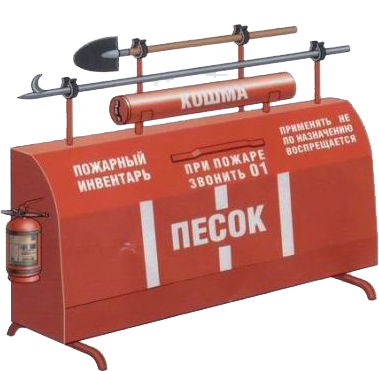 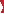 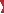 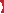 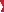 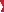 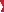 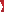 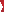 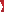 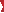 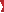 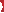 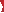 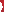 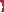 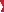 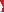 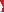 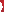 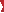 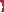 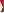 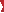 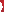 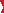 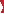 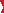 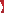 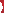 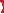 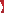 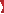 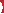 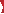 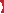 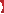 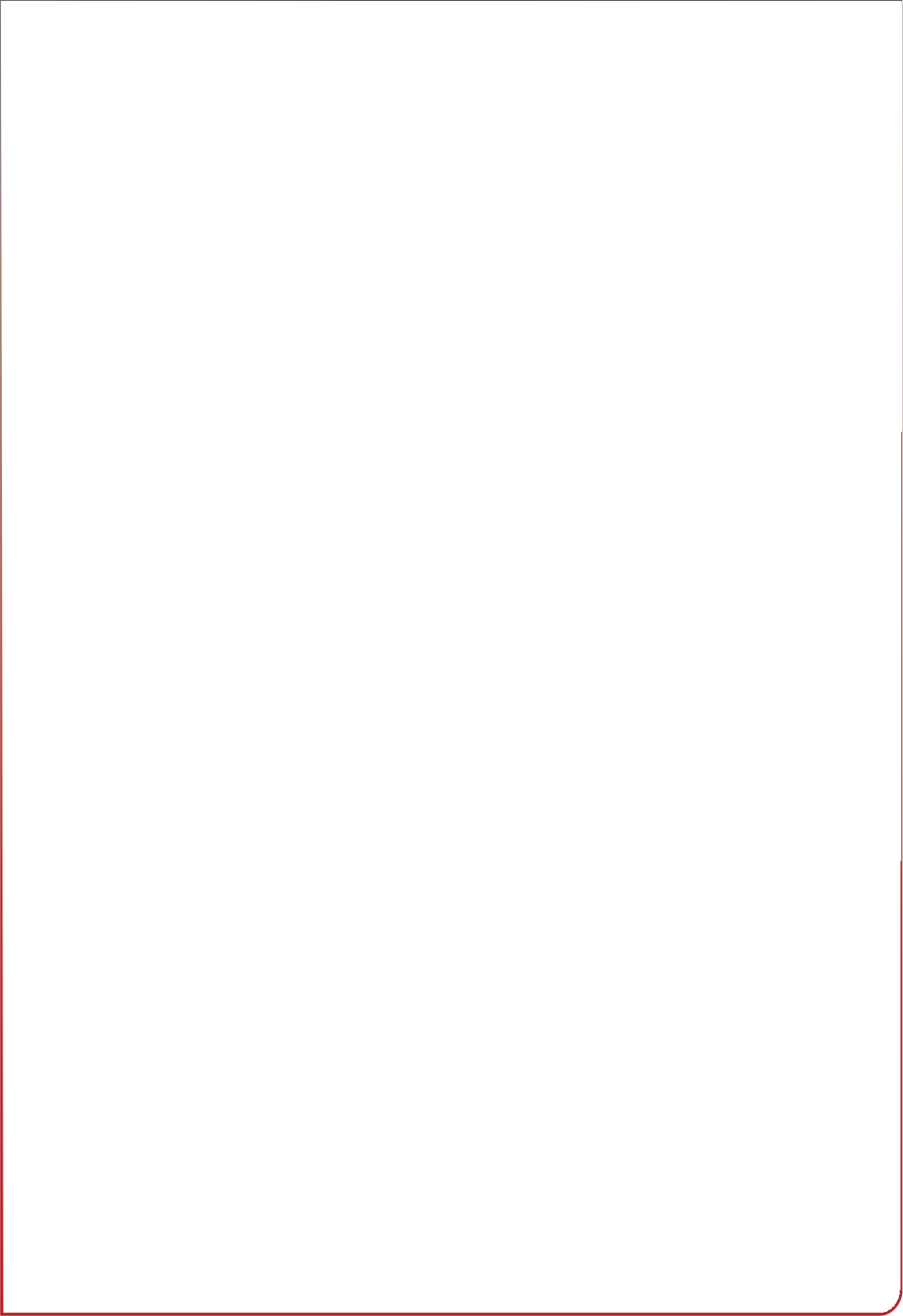 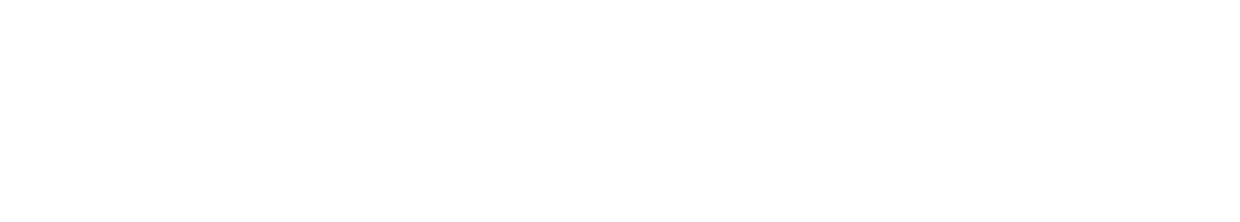 установите автономные пожарные извещатели;проверьте и при необходимости заменитестарую электропроводку на новую;не сушите вещи на обогревателях;не располагайте электрообогреватель ближе одно метра к к одежде, шторам и другим легковоспламеняемым вещам;храните бензин, керосин и другие легковос- пламеняющиеся в специальном контейнере, вдалеке от источника тепла и в хорошо про- ветриваемом помещении;не устраивайте из своей дачи склад привезен- ных из городской квартиры ненужных вещей;оборудуйте дачный дом и баню первичными средствами пожаротушения;будьте предельно аккуратны при курении;не располагайте баню вблизи жилого дома (при пожарах в поселениях деревянной застройки часто возникает переход огня на соседние строения. Чтобы этого не призошло, соблюдайте при строитель- стве предусмотренные нормы разрывов);соблюдайте осторожность при хранении и использовании горючих взрывчатых веществ: газового баллона, бензина, керосина и пр.На приусадебном участкехраните бочку с запасом воды для пожаротуше- ния рядом с домом в летнее время года;содержите в чистоте территорию, прилегаю- щую к дачным постройкам. Систематически очищать ее от мусора, сухой травы и других горючих материалов;обеспечте свободный проход ко всем здани- ям и сооружениям.Фактыпо статистике деревенский дом сгорает за 10 минут;60% возгораний на дачных участках прихо- дится на осенне-зимний период;в сельской местности район выезда пожар- ной части может составлять до 40 км. Скорость пожарного автомобиля — 40 км/ч, по проселочной дороге — до 30 км/ч.!	Это  важноочищайте дымоходы от сажи перед началомотопительного сезона и не реже одного раза в три месяца;немедленно заделывайте раствором глины с песком, появившиеся в кладке печей и дымохо- дов трещины;побелите наружные стены дымовых труб на чердаке, чтобы легче было заметить трещи- ны и щели;прибейте металлический лист размером не менее 0,5-0,7 метра на деревянном полу перед топочной дверцей печи.МЧС России предупреждает Соблюдайте правила пожарной безопасности При пожаре звоните «01» (с мобильного «112»).